CCFC DSA Membership Application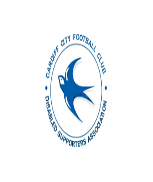 2021 /	2022 Membership Form	FREE FOR ALL AGES2021 I 22 Membership No:	(CCFCDSA use only)(Adult/Child) Delete as applicable please note if Child (under 18), a parent or guardian must sign   Name:						            	Tel No:   Address					   	Email   							CCFC Fan No:	   Post Code						Mobility:    Wheelchair / Ambulant / Carer (Delete as appropriate)			To allow Cardiff City Football Club Disabled Supporters Association (CCFCDSA] to be able to pass on your details on your behalf, please fill out the below form.In order for us to disclose information to another party on your behalf, we must have your consent. The form should be signed by you. By completing the form below, you are giving CCFCSDSA permissionto use your information.If you wish to cancel this arrangement, please contact CCFCDSA using the address at the end of document.YOUR DETAILS (B)  (Please repeal from above as the form goes to both the DSA and Cardiff City FC)     Name                                                                	Tel No:Address                                                                    	E-Mail	CCFC Fan No:    Post Code					               Mobility: Wheelchair / Ambulant / Carer (Delete as appropriate)SECTION B - ConsentSigned			DateCardiff City Fan NumberIf Under 18 Parent/ Guardian must sign* CCFC - Any future transport / liaising with dub **CAFE- Centre Accessibility for Football in EuropeAny queries/ questions regarding CCDSA please contact Kieran Jones ccfcdsa@gmail.com or use our Twitter account @CCFCDSA 